ПРОЄКТ                                                                                                                                                                                                                                                                        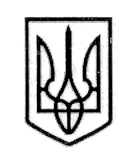 У К Р А Ї Н А СТОРОЖИНЕЦЬКА МІСЬКА РАДА ЧЕРНІВЕЦЬКОГО РАЙОНУ ЧЕРНІВЕЦЬКОЇ ОБЛАСТІВИКОНАВЧИЙ КОМІТЕТР І Ш Е Н Н Я  __ лютого2023 року                                                                         	             №                                                     Керуючись Законом України «Про місцеве самоврядування в Україні», Цивільним Кодексом України, Постановою Кабінету Міністрів України «Деякі питання призначення і виплати компенсації фізичним особам, які надають соціальні послуги з догляду на непрофесійній основі» від 23 вересня 2020 року № 859, розглянувши заяву  громадянина Кисилиці І.Д., 11.09.2000 р.н., жителя с.Костинці, вул. Головна, буд.3, враховуючи протокол комісії по призначенню та виплаті компенсації фізичним особам, які надають соціальні послуги з догляду на непрофесійній основі при Сторожинецькій міській раді,Виконавчий комітет міської ради вирішив:     1. Затвердити рішення комісії по призначенню та виплаті компенсації фізичним особам, які надають соціальні послуги з догляду на непрофесійній основі при Сторожинецькій міській раді, щодо призначення компенсації громадянину  Кисилиці Івану Дмитровичу, 11.09.2000 р.н., жителю с.Костинці, вул. Головна, буд.3, та передати його особову справу до відділу № 3 управління праці та соціального захисту населення Чернівецької районної військової адміністрації для подальшого призначення компенсації  згідно чинного законодавства.     2. Контроль за виконанням даного рішення  покласти на першого заступника             міського голови Беленчука Ігоря Івановича.Сторожинецький міський голова                                   Ігор МАТЕЙЧУК Начальник відділу  організаційної та кадрової роботи                                         Ольга ПАЛАДІЙ Начальник відділу  документообігу та контролю	Микола БАЛАНЮКРІШЕННЯКомісії по призначенню та виплаті компенсації фізичним особам, які надають соціальні послуги з догляду на непрофесійній основі при Сторожинецькій міській раді    До Сторожинецької міської ради надійшла заява від  Кисилиці Івана Дмитровича 2000 р.н, жителя с.Костинці, вул.Головна 3, про згоду надавати  соціальні послуги на непрофесійній основі, за прабабусею Мирон Сільвією Філоретівною 1937 р.н. жителькою с.Костинці, вул.Головна 3.   За декларацією про доходи та майновий стан, осіб, які звернулись за призначенням компенсації, Кисилиця І.Д. неодружений, працює у ПП Гавалешко А.Ю., на посаді кухара. Заявник на обліку в управлінні Пенсійного Фонду України в Чернівецькій області, Сторожинецькому центрі зайнятості не перебуває, жодних виплат не отримує; в Єдиному реєстрі Державної фіскальної служби,  як приватний підприємець не зареєстрований.   Відповідно до довідки про склад сім’ї № 771 від 18.11.2022 р.,  Кисилиця І.Д. проживає за однією адресою із бабусею Мирон С.Ф. в с.Костинці, вул. Головна, буд. 3.     Мирон С.Ф., перебуває на обліку в ПФУ  та отримує пенсію за віком, в Сторожинецькому територіальному центрі соціального обслуговування (надання соціальних послуг) Сторожинецької міської ради на обслуговуванні не перебуває (довідка № 22/06 від 27.01.2023р.).. Відповідно до заключення ЛКК  № 177 від 11.11.2023 р., потребує постійного стороннього догляду.(порушення опорно-рухового апарату).   При проведенні обстеження відповідною комісією на визначення ступеня індивідуальних потреб особи, яка потребує надання соціальних послуг встановлено, що особа потребує надання соціальних послуг з догляду.     Виходячи з наведеного, комісія вирішила:Особову справу громадянина Кисилиці Івана Дмитровича 2000 р.н, жителя с.Костинці, вул.Головна 3, передати до відділу № 3 управління праці та соціального захисту населення Чернівецької районної військової адміністрації для подальшого призначення компенсації, як фізичній особі, яка надає соціальні послуги на непрофесійній основі згідно чинного законодавства.Перший заступник міськогоголови, голова  комісії по призначеннюта виплаті компенсації фізичним особам,які надають соціальні послуги з догляду на непрофісійній основі   					         Ігор БЕЛЕНЧУКта отримав дохід в сумі 4100,00 грн. за період з липня по вересень 2022 р.(довідка про доходи № 2 від 27.01.2023р.).